Las Trampas Branch 116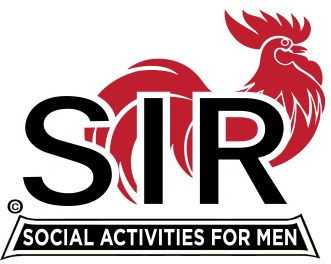 BEC Meeting Agenda June 20th, 2022, 9:15 AM at Boundary Oaks The Mission of SIR is to enhance the lives of our members through fun activities, events and luncheons – while making friends for life.9:15 am	Call to order; Secretary, Paul Ramacciotti, confirm a quorum and Approval of Mar 21st 2022 BEC meeting minutes	 9:20	Today’s BEC Focus – Fred Wachowicz (Membership, Christmas Party, Lunch Counts, and Membership Confirmation)9:30		Treasurer - Alan Fitzgerald – Report and any points of risk9:35		Standing ReportsMembership – Phil Goff   RAMP Department Head Reports:Recruitment, Don SchroederActivity Coordinator Alex Lutkus standing in for Mike Ward  Member Relations  David Harris (seating plan this month)Publicity Al FarbmanCovid Compliance - Kevin Donahue (Any related updates etc.)9:45		 Old BusinessLunch Estimate Risks and Options (Mike Schneider)Follow-up letter to members (Dues and Membership Confirmation)9:50		Little SIR Updates – Roger Craig	Speaker Update   (Al Farbman and Roger Craig)Birthday Boys 			 10:00	Misc. Updates & New BusinessChristmas PartyBoundary Oaks Branches, Area Branches, and Overlapping OpportunitiesPublicityActivities,  Branch 19Surveys:  Online and Table TopVolunteers Needed:   Publicity Assistants, Treasurer, Recruiting Assistants, Speaker Team Member, Member Relations AssistantsNomination Process for 2023 Officers10:15 am 	Adjourn; For Lunch Preparations